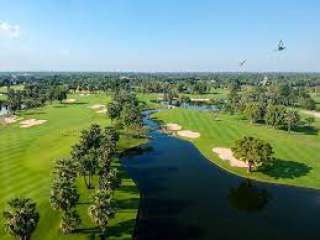 Golf Tour Package Itinerary for the Bangkok Dream Golf PackageThis golf tour package can be customized according to your preferences.Day 1 - Arrival Arrival Bangkok's Suvarnabhumi Airport and transfer to hotel.Day 2 - Golf at Suwan Golf & Country Club
Golf at Suwan Golf & Country Club (top course and site of 2010 Asian Tour International & 2011 Thailand Open). 

Day 3 - Golf at Riverdale Golf Club
Golf at Riverdale Golf Club (premium course with excellent greens and hole routing). 

Day 4 - Golf at Alpine Golf and Sports Club
Golf at Alpine Golf and Sports Club (site of Tiger Woods' 2000 Asian Tour win). 

Day 5 - Golf at Thai Country Club & Departure Golf at Thai Country Club (prestigious club has hosted Asian Tour wins by Tiger Woods, Vijay Singh and Thongchai Jaidee). Transfer to Bangkok's Suvarnabhumi Airport for departure.Start Location : BangkokTour Length : 5 Days (Length can be adjusted)Price from : 19,900Inclusions : All accommodationsDaily breakfastAll green fees1 caddie per golfer at each golf courseAll airport transfersAll golf course transfersAll transfers by private VIP touring van or equivalent24/7 golf hotline staffed by knowledgeable service personnelAll taxes and service chargesExclusions :International airfarePersonal items, drinks, and gratuitiesRecommended Hotels :3 Star The Palazzo, Bangkok4 Star President Palace Hotel, Sukhumvit Soi 115 Star Sofitel Bangkok SukhumvitWe have a wide range of 3 - 5 star hotels available. To meet your preferences and budget please contact us for further information.